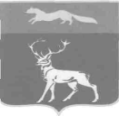 Совет депутатовмуниципального образованияБузулукский район      Оренбургской областиРЕШЕНИЕ 20.06.2024 № 255г.  БузулукО внесении изменения в решение Совета депутатов муниципального образования Бузулукский район Оренбургской области от 30.11.2020 № 7 «Об образовании постоянных комиссий Совета депутатов муниципального образования Бузулукский район и избрании их состава»На основании раздела 7 главы I Регламента Совета депутатов муниципального образования Бузулукский район, утвержденного решением Совета депутатов муниципального образования Бузулукский район от 22.06.2023 №205 и статьи 27 Устава Бузулукского район Совет депутатов муниципального образования Бузулукский район РЕШИЛ:Внести в решение Совета депутатов муниципального образования Бузулукский район Оренбургской области от 30.11.2020 № 7 «Об образовании постоянных комиссий Совета депутатов муниципального образования Бузулукский район и избрании их состава» следующее изменение:Изложить пункт 2 в следующей редакции:«2. Избрать в состав постоянных комиссий Совета депутатов муниципального образования Бузулукский район следующих депутатов: Постоянная комиссия по бюджетной, налоговой и финансовой политике, собственности, труду и экономическим вопросамПредседатель комиссии:Сухоруков Александр Анатольевич – депутат по избирательному округу № 6Члены комиссии:Соколов Юрий Николаевич - депутат по избирательному округу № 2Городецкий Сергей Юрьевич - депутат по избирательному округу № 4Постоянная комиссия по аграрным вопросамПредседатель комиссии:Золотухин Вячеслав Николаевич – депутат по избирательному округу № 2Члены комиссии:Вытченкова Марина Анатольевна – депутат по избирательному округу №3Жалыбин Александр Алексеевич  - депутат по избирательному округу № 4Гладких Дмитрий Николаевич - депутат по избирательному округу № 4Добрынин Сергей Алексеевич – депутат по избирательному округу № 6Постоянная комиссия по образованию, здравоохранению, социальной политике, науке, культуре, делам молодежи, спорту, правопорядку и работе с общественными и религиозными объединениямиПредседатель комиссии:Пачина Ольга Васильевна – депутат по избирательному округу № 5Члены комиссии:Казакова Ирина Николаевна - депутат по избирательному округу № 2Лонкина Татьяна Викторовна- депутат по избирательному округу № 2Некрасова Анна Павловна  - депутат по избирательному округу № 4Горбунов Павел Николаевич – депутат по избирательному округу №5Постоянная комиссия по жилищно-коммунальному хозяйству, строительству, транспорту и связиПредседатель комиссии:Грешнов Вадим Владимирович - депутат по избирательному округу № 1Члены комиссии:Евдокимов Станислав Геннадьевич – депутат по избирательному округу № 3Викулов Сергей Викторович – депутат по избирательному округу № 5Сергеев Виктор Алексеевич - депутат по избирательному округу № 5Мандатная комиссия и по контролю за осуществлением депутатских полномочий, вопросам депутатской этикиПредседатель комиссии:Мещерякова Марина Викторовна – депутат по избирательному округу № 6,Члены комиссии:Сафарова Татьяна Николаевна – депутат по избирательному округу № 1Безрукова Алла Александровна – депутат по избирательному округу № 1.».Установить, что настоящее решение вступает в силу со дня подписания и подлежит размещению на правовом интернет-портале Бузулукского района (www.pp.bz.ru).Контроль за выполнением данного решения возложить на заместителя председателя Совета депутатов муниципального образования Бузулукский район Коновалова Вадима Николаевича.Председатель Совета                                                                             С.Г. РажинРазослано: в дело, постоянным комиссиям, Бузулукской межрайпрокуратуре.